Памятка потребителюЭкскурсионное обслуживание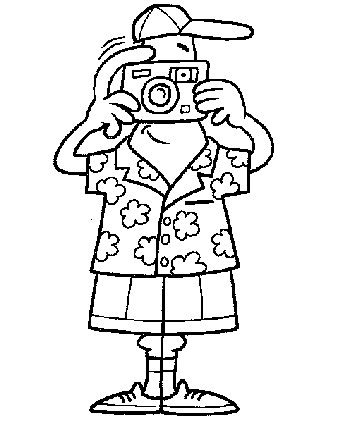 ЭКСКУРСИЯ - это коллективное (или индивидуальное) посещение и изучение с познавательной целью определенных исторических, природных, культурных и производственных объектов в сопровождении экскурсовода, гида, гида-переводчика, продолжительностью менее 24 часов без ночевки.- услуги по организации   и проведению экскурсий- услуги экскурсовода- услуги гида-переводчика- услуги сопровождающегоВИДЫ ЭКСКУРСИЙ:обзорные и тематические (исторические, литературные, производственные, экологические и т.д.), городские и загородные,пешеходные, экскурсии с использованием пассажирского транспорта различных видов (автомобильного, водного, авиационного, железнодорожного, конного и др.), комбинированные (транспортно-пешеходные) и экскурсии других видов,детские, молодежные, экскурсии для взрослых, экскурсии для пожилых людей,Экскурсии могут подразделяться также в зависимости от числа участников, назначения, продолжительности, времени проведения и других факторов.ИНФОРМАЦИЯ ПОТРЕБИТЕЛЮ- об исполнителе- фирменное наименование (наименование) организации- место нахождения (почтовый и юридический адрес)- режим работы - об оказываемых услугах:основные потребительские свойства услуги (например, о маршруте экскурсии, его особенностях, правилах безопасного поведения в ходе экскурсии, об обычаях местного населения, святынях),цена в рублях, условия приобретения экскурсии,правила и условия эффективного и безопасного использования услуг,указание на конкретное лицо, которое будет оказывать услугу (например, экскурсовод, гид-переводчик, специально обученный инструктор-проводник), и другие. Туроператоры (турагенты), предоставляющие экскурсионные услуги в рамках турпродукта, обязаны также сообщить информацию:- программу пребывания, маршрут и условия экскурсии, включая информацию о месте нахождения средства размещения, его категории, и питания, услугах по перевозке потребителя в месте временного пребывания;- об опасностях, с которыми потребитель может встретиться при совершении экскурсии, - о возможных рисках и их последствиях для жизни и здоровья потребителя в случае, если потребитель предполагает совершить экскурсию, связанную с прохождением маршрутов, представляющих повышенную опасность для его жизни и здоровья (горная и труднопроходимая местность, занятие экстремальными видами туризма и спорта) и другие.Экскурсоводы (гиды), оказывающие услуги, которые не входят в турпродукт, дополнительно предоставляют информацию: перечень услуг, условия их оказания, форма и порядок оплаты услуг;сведения о сроках оказания услуг (дата, время начала и окончания либо продолжительность оказания услуги);сведения о форме, условиях и порядке заказа услуг, изменения или аннулирования заказа услуг;перечень и цена иных платных услуг, оказываемых за отдельную плату, условия их приобретения и оплаты;перечень категорий лиц, имеющих право на получение льгот, а также перечень льгот.Такая информация размещается экскурсоводом (гидом):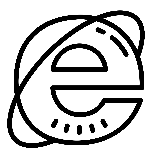 - на информационном стенде, доске объявлений, - на сайте в сети "Интернет", странице в социальных сетях либо страница сайта в сети "Интернет" владельца агрегатора.ЗАКЛЮЧЕНИЕ ДОГОВОРА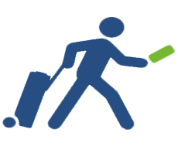 При заключении договора потребителю может быть выдана памятка, в которой должна содержаться необходимая информация об экскурсионной услуге.БЕЗОПАСНОСТЬ ЭКСКУРСИОННЫХ УСЛУГНа экскурсии должен быть обеспечен приемлемый уровень риска для жизни и здоровья экскурсантов как в обычных условиях, так и в чрезвычайных ситуациях (стихийных бедствиях и т.п.).Информация, необходимая для экскурсантов в целях охраны их жизни и здоровья, предоставляется заблаговременно, до начала и в процессе экскурсии.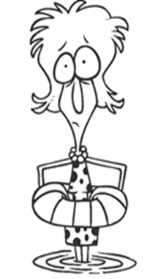 Информация, характеризующая природные сложности экскурсионной трассы, необходимый уровень личной физической подготовки туриста, особенности индивидуальной экипировки, должна содержаться в рекламно-информационных материалах и в тексте информационного листка к экскурсионной путевке.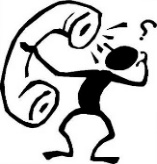                        ПРЕДЪЯВЛЕНИЕ ПРЕТЕНЗИЙЕсли вас не устроило качество оказанной вам услуги, вы вправе по своему выбору потребовать:- безвозмездное устранение недостатков оказанной услуги, если они обнаружены в процессе проведения экскурсии и могут быть устранены (например, замена гида –переводчика, предоставление надлежащих услуг по перевозке во время экскурсии),- соответствующее уменьшение цены услуги,- возмещение понесенных расходов по устранению недостатков оказанной услуги,- расторжение договора, если в установленный срок недостатки оказанной услуги не будут устранены или если будут обнаружены существенные недостатки оказанной услуги (например, нарушение сроков оказания экскурсионных услуг).Кроме того, вы вправе заявить требование о полном возмещении убытков и компенсации морального вреда.обязательная претензия:                           по выбору потребителя:Внимание! Необходимо своевременно позаботиться о доказательствах оказания некачественной услуги, причинения вреда вашему имуществу или здоровью (например, медицинские документы, фотографии, показания свидетелей).   Специалисты по защите прав потребителей напоминают о том, что в случае возникновения спорных ситуаций с продавцом товаров, за оказанием консультационной помощи, составлением претензии или искового заявления в судебные инстанции можно обращаться в консультационные пункты для потребителей (контактные данные можно найти по ссылке http://кц66.рф).Единый консультационный центр Роспотребнадзора8-800-555-49-43Памятка подготовлена Управлением Роспотребнадзора по Свердловской области и ФБУЗ «Центр гигиены и эпидемиологии в Свердловской области».  При использовании памятки ссылка на сайт www.66.rospotrebnadzor.ru обязательна